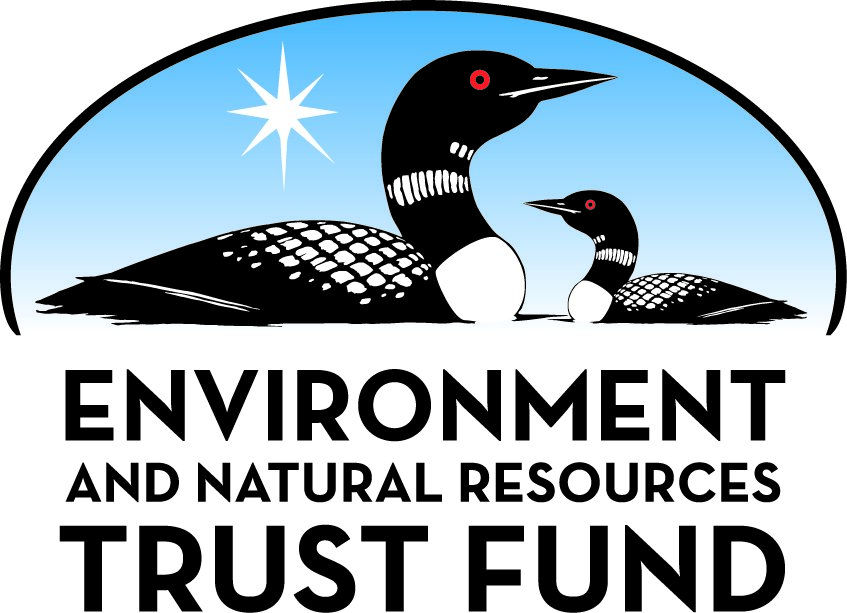 Environment and Natural Resources Trust Fund2021 Request for ProposalGeneral InformationProposal ID: 2021-116Proposal Title: Water: Keep It FreshProject Manager InformationName: Lee FurusethOrganization: Headwaters Science CenterOffice Telephone: (218) 444-4472Email: director@hscbemidji.orgProject Basic InformationProject Summary: A structured process for informal education presenting children (students) and adults opportunities to think, formulate, organize, and present thoughts related to the environment and more specifically water quality in Minnesota.Funds Requested: $86,000Proposed Project Completion: 2023-06-30LCCMR Funding Category: Small Projects (H)
	Secondary Category: Environmental Education (C)Project LocationWhat is the best scale for describing where your work will take place?  
	Region(s): NWWhat is the best scale to describe the area impacted by your work?  
	Region(s): NWWhen will the work impact occur?  
	In the FutureNarrativeDescribe the opportunity or problem your proposal seeks to address. Include any relevant background information.Minnesota is the "Land of 10,000 Lakes". Water is arguably MN's most valuable resource. In an extensive survey reflecting attitudes Minnesotans have towards water quality, 98% of Minnesotans say, "Lakes and Rivers are an important aspect of life in Minnesota". Yet, paradoxically, 42% of these survey respondents said they were "not knowledgeable about water quality issues." The Headwaters Science Center (HSC) sees this as an opportunity to do what we do best. Many Minnesotans enjoy the sport of fishing with an ultimate prize of a pan-fried dinner at the end of the fishing trip. Virtually every Minnesota in the above mentioned survey would like to know that the walleye on their plate came from a pristine water lake and the fish they are about to eat to be free from any noxious chemicals. Education, in fact, is empowering, creates hope, motivates action and leads to change.

Water contamination is running into our lakes and rivers with the Mississippi River at the base footstep of not only Minnesota, but our nation. The contaminants float down the Mississippi, where more contaminants add to the flow and eventually arrive at the Gulf of Mexico, where a bloom appears resulting from the runoff.What is your proposed solution to the problem or opportunity discussed above? i.e. What are you seeking funding to do? You will be asked to expand on this in Activities and Milestones.In the prior section, there is a brief mention of what HSC does best. HSC believes that best practices in teaching and learning require a multi-sensory approach. While our Mission Statement says, “Science You Can Touch”, what is meant by touch is using all the senses. HSC believes in engaging in scientific discovery by hearing, smelling, tasting (when appropriate), seeing and touching. 

HSC will provide four broad activities. By activities we really mean age groups, with multiple opportunities for overlap. Here are the four activities: 1. Environmental Science Club, designed for upper elementary and middle school-age students, 2. Environmental Science Class, in cooperation with area high schools, working within school curriculum focused on the Minnesota Science Graduation Standards that are best applicable to water quality, 3. Interns and preparatory teacher training, providing college students complete practicums and internships at HSC, 4. Community education adult and/or evening classes, which focus on conducting water sample testing and water quality analysis. These activities will start with the science behind the testing, where students will be invited to bring their sample, whether from their own city tap water, their own well water, or from a river or lake.What are the specific project outcomes as they relate to the public purpose of protection, conservation, preservation, and enhancement of the state’s natural resources? SMART goals for the clubs and classes (including interns and practicum teachers:
100% of students/guests will be able to conduct a laboratory test to determine water quality. 
100% of students/guests will be able to identify contaminants and toxins in a water sample.
100% of students/guests will complete a project: public presentation, social media presentation, video, or demonstration. Or, lead or participate in a community forum. 
100% of students/guests will lead or participate in a community water preservation or improvement project.
50% of students/guest surveys will show a change in attitude (positive).Activities and MilestonesActivity 1: Environmental Science ClubActivity Budget: $32,512Activity Description: 
HSC will implement an environmental science club for 20 late elementary and middle school students with a focus on environmental science concepts, including watershed evaluation, aquatic invasive species, sustainable communities, and testing of water quality, both fresh and well water.  The club will meet 30 times during the school year for 90 minutes and combine hydrologic field work and water quality education.  We plan to partner with the Boys and Girls Club of the Bemidji Area to enroll more students, including those from traditionally under served populations, in the Environmental Science Club.  Participants in the program will learn skills by actively engaging in the field and classroom water quality testing.  
The environmental science club emphasizes quality contact hours with a cohort of 20 students.  This approach will result in 30-35 contact hours per participant and 600 to 650 contact hours per year per cohort.  The environmental science club will repeat annually with new cohorts of 20 students for a total of two years.  We request two years of funding to implement, evaluate, and establish this effort.Activity Milestones: Activity 2: Environmental Science Class.  High School.Activity Budget: $19,044Activity Description: 
HSC will implement Environmental Science Club with fifteen to twenty high school students focusing on environmental science concepts, including watershed evaluation, aquatic invasive species, sustainable communities, and water quality testing.  The club will meet 30 times during the school year for 60 minutes and combine hydrologic field work and water quality education.  We plan to partner with Bemidji High School and other local high schools.  In collaboration with high school teachers and administrative staff, students will complete science class activities as required work for high school credit.  Also, as a part of high school course work, students will complete activities required for Academy learning. Academy is a Bemidji High School program which places high school students in apprentice relationships in area organizations and businesses.    HSC will be one of those apprentice sites.  
The environmental science club emphasizes quality contact hours with a cohort of 20 students.  This approach will result in 50-60 min./day per semester or full year course.Activity Milestones: Activity 3: Internship for Science Students. Student Teacher Preparation Practicum.Activity Budget: $15,000Activity Description: 
HSC will provide an opportunity for college students to intern and pre-teach experiences/practicum.   
The Goals for the Intern and Pre-teaching Experiences are:
Leadership skills.
Student and people management skills. 
Planning and implementation.
Laboratory and experiment processes. 
Docent training.
College Practicum students will have the opportunity to practice teach.  Students will put together lessons, assist in the teaching, tutor club/class students as well as adults participating in evening and weekend classes.  
Science interns will experiment.  Internships will provide real opportunities for college students to conduct water quality tests, both in our HSC lab as well as going out in the mobile lab.Activity Milestones: Activity 4: Community Education Class Adult/GuestActivity Budget: $19,444Activity Description: 
The Community Education Class HSC will enroll fifteen adult students/guests with a focus on environmental science concepts, including watershed evaluation, aquatic invasive species, sustainable communities, and water quality testing.  The community education class  will meet 24 times during the year for 60 minutes and combine hydrologic field work and water quality testing education.  Students/guests will learn how to conduct water quality testing, both of well water and fresh water samples.  Samples will be provided for individuals in the class, as well as samples gathered from the surrounding freshwater locations, i.e. lakes, streams, and etc, in other words, from their backyards.  
Upon demonstrating high levels of water testing competencies, adults/guests will be able to use the HSC lab, under a MakerSpace model.  Water samples will be provided by individual participants/adults/guests.   Also, on-site testing kits will be made available for checkout for testing of lakes, rivers and etc.  
The Goals for the Community Education Class are:
Water sampling collection procedures.
Water testing and laboratory procedural skills.Activity Milestones: Project Partners and CollaboratorsLong-Term Implementation and FundingDescribe how the results will be implemented and how any ongoing effort will be funded. If not already addressed as part of the project, how will findings, results, and products developed be implemented after project completion? If additional work is needed, how will this be funded? 
Results will be implemented and ongoing efforts will be funded through the volunteer efforts by club and class students/guests. Also students and guests will recruit volunteers as needed for each specific community project. Funding for community projects will be solicited through the interaction of students/guests with community agencies and individuals.
The Headwaters Science Center will continue to fund the clubs, classes, internships, and community education classes through tuition fees, water sample fees, admissions resulting from guest use of the lab which will serve as a MakerSpace made available through admissions and to HSC members.Other ENRTF Appropriations Awarded in the Last Six YearsProject Manager and Organization QualificationsProject Manager Name: Lee FurusethJob Title: Executive DirectorProvide description of the project manager’s qualifications to manage the proposed project. 
Lee Furuseth has thirty-seven years working in K-12 public education.  Seventeen years as a teacher, mostly as an elementary classroom teacher, and twenty years as an elementary principal.  On June 30, 2018, Lee retired from public education and shortly after retiring, joined the staff at the Headwaters Science Center (HSC) as the Executive Director (ED).  Lee has been on board for the seven months, managing day-to-day operations, managing a current LCCMR grant, which expires on June 30, 2020, as well as managing additional grants, including a grant from the Minnesota Department of Education totaling $100,000 over two years.  Lee's background managing grants spans twenty years as a building principal with grants exceeding $800,000.  Lee's experiences with managing staff include twenty years as a building administrator, with fourteen years at the Walker-Hackensack-Akeley (WHA) Elementary School, with direct supervision of more than fifty staff.  Additionally, Lee managed the Bagley Elementary School with food service, custodial, transportation, security, teachers, counselors, and non-certified instructional staff, totally more than seventy employees.  Besides supervision responsibilities of staff and management of grants, Lee had direct managerial responsibilities of a budget ranging from $300,000 to $400,000.  The student population at WHA ranged from 300 to 400 students.  The Bagley student population hovered around 550 students during Lee's six years a principal.Organization: Headwaters Science CenterOrganization Description: 
In 1994 a group of highly dedicated science professors, teachers and concerned members of the Bemidji community and Northern Minnesota formed an action group to establish a science center for the citizens of Northern Minnesota. This group of leaders in science education were headed by Laddie and Jim Elwell, who served the Headwaters Science Center (HSC) for seventeen years as the Executive Director and the Chief Financial Officer respectively. What started as a dream in 1994, grew and flourished, and now HSC is a testament to their passionate dedication to science. HSC stands as the only science center from the Twins Cities to Winnipeg and from Fargo to Duluth. The Headwaters Science Center is accredited by the Association of Science and Technology Centers (ASTC) and joins the more than 300 ASTC science centers in the United States and the world. 
HSC serves the communities of Northern Minnesota. While seventy-five percent of the members have addresses in Bemidji and Beltrami County, guests and visitors travel from 150 miles in all four directions from HSC. The mission at HSC is “Science You Can Touch”. More than 30,000 guests and visitors  experience the demonstrations, exhibits and instruction kits are available at HSC.Budget SummaryClassified Staff or Generally Ineligible ExpensesNon ENRTF FundsAttachmentsRequired AttachmentsVisual ComponentFile: Alternate Text for Visual ComponentThree scientists (apprentices) gathering water samples.Financial CapacityFile: Board Resolution or LetterOptional AttachmentsSupport Letter or OtherAdministrative UseDoes your project include restoration or acquisition of land rights? 
	NoDoes your project have patent, royalties, or revenue potential? 
	Yes,   •  Potential revenue generated or net income from the sale of products or assets developed or acquired with ENRTF fundingDoes your project include research? 
	NoDoes the organization have a fiscal agent for this project? 
	NoDescriptionCompletion DateRecruit, enroll in class. Register. Forms and information. Fall. Winter. Spring.2021-08-31Final Project. Presentation. Recording. Report. Publication. Fall. Winter. Spring2022-06-30Water Sample Collection I,  II, III. Testing. Recording. Fall. Winter Spring.2022-06-30Final Project. Presentation. Fall. Winter. Spring.2023-06-30Water Sample Collection I, II, II. Testing. Recording., Fall. Winter. Spring2023-06-30DescriptionCompletion DateEnroll students. Set course syllabus. Plan and schedule projects (final and others). Fall. Winter. Fall2021-08-31Final projects. Presentations. Recording. Reporting. Publication. Fall. Winter. Spring.2022-06-30Water Sample Testing. I, II, III for each class. Fall. Winter. Spring.2022-06-30Final Projects. Presentations. Recordings. Recording. Publication. Fall. Winter. Spring.2023-06-30Water Sample Testing I, II, III.  Fall. Winter. Spring.2023-06-30DescriptionCompletion DateRecruit, advertise, hire, provide initial training.  First year.2021-08-31Review performance levels.  Ongoing.2022-06-30Recruit, advertise, hire, and provide initial training. Second year.2022-08-31Review performance levels.  Ongoing.2023-06-30DescriptionCompletion DateRecruit and enrollment in Community Education Classes.  Ongoing2021-08-31Water Quality Presentations. Recordings. Report. Publication.  Ongoing.2023-06-30Water Sampling Collection, testing, record keeping. Ongoing.2023-06-30NameOrganizationRoleReceiving FundsMelinda Neville, Professor at Leech Lake Tribal CollegeLeech Lake Tribal CollegeDr. Neville places science students in internship roles with organizations and businesses.   Interns receive stipend compensation based on responsibilities and role requirements (hours).NoRenae Spangler, Director of Clinical ExperienceBemidji State University.Renae is the Director of Clinical Experience.  The proposed plan would create a collaborative effort benefiting BSU students and would provide a practice teaching location at the Headwaters Science Center.NoKristina Van Wilgen-HammittBemidji High SchoolKristina is the teacher of the Environmental Science Classes at Bemidji High School. The core purpose of this class is focusing on helping young people further their understanding of the environment and the issues of water quality.NoAndrea OstedBoys and Girls Club of the Bemidji AreaAndrea is the Executive Director of the Boys and Girls club, who serves nearly 500 children ranging in age from 6 to 18 years old. The Environmental Science Club project would combine staff members from the Headwaters Science Center and our staff from the Club.YesNameAppropriationAmount AwardedDeveloping Youth Watershed Stewardship in Northwest MinnesotaM.L. 2017, Chp. 96, Sec. 2, Subd. 05f$121,000Category / NameSubcategory or TypeDescriptionPurposeGen. Ineli gible% Bene fits# FTEClass ified Staff?$ AmountPersonnelLead Teacher: Teaching and LearningResponsibilities: both direct and indirect for all four activities.  Coordinate implementation.  Design Scope and Sequence. Teach in all four activities.7%0.4$17,000Teacher(s)Direct Instruction.  Instruction in Environmental Club, Environment Class, and Community Ed. Adult Class7%1.1$29,000Intern(s)Practicum for Teaching or Intern in science field.  Assist teaching.  Lead students. Assist Docent.0%2$15,000Sub Total$61,000Contracts and ServicesBoys and Girls Club of BemidjiProfessional or Technical Service ContractEnvironmental Science Club is a club done in cooperation with the local Boys and Girls club.  Students are members of the B and G Club.  One staff person from B and G will accompany students to the science club site and assist with all activities.0.2$10,000Sub Total$10,000Equipment, Tools, and SuppliesEquipmentCamera, Tripod, Case, Accessories. (1)Record presentations, Film for Social Media, Record Forums, Record Projects (pictures and videos)$570EquipmentChloride ProbeWater Testing Equipment (1)$680EquipmentChloride Standard and Solution (3)Water Testing Equipment$220EquipmentNitrate Probe (1)Water Testing Equipment$860EquipmentNitrate Standard and Solution (2)Water Testing Equipment$190EquipmentHQ40D Meter (1)Water Testing Equipment$1,200EquipmentHQ40D Field Rugged Probe (1)Water Testing Equipment$700Tools and SuppliesNitrate Nitra Ver 3 (5)Water Testing Reagent Supply$220Tools and SuppliesNitrate Nitra Ver 6 (5)Water Testing Reagent$300Tools and SuppliesPhosphate Phos Ver (6)Water Testing Reagent$240Tools and SuppliesAmber Samples (4)Water Testing Plastic Bottles$150Tools and SuppliesGoggles (50)Eye Protection$100Tools and SuppliesE coli/coliform testing kits (10)Supplies for water testing.$1,700Tools and SuppliesKim Wipes (2)Wipes$30Tools and SuppliesPetri Dishes (6)Water Testing Supplies$200Tools and SuppliesParafilm (2)Vial Sealer$50Tools and SuppliesDissection Kits (50)Perform Dissection Procedures$800Tools and SuppliesDissection Trays (25)Perform Dissections$390Tools and SuppliesBeakers, Flasks, and Vials (Misc. 500)Water Testing$500Tools and SuppliesDR 900 Cuvettes (10)Water Testing$400Tools and SuppliesFerro Ver (3)Water Testing Reagent$200Tools and SuppliesPipette Tips (6)Water Testing Supplies$200Sub Total$9,900Capital ExpendituresSub Total-Acquisitions and StewardshipSub Total-Travel In MinnesotaMiles/ Meals/ LodgingMiles to and from lakes, rivers, and other water sources. 2,600 milesWater samples.$3,300Sub Total$3,300Travel Outside MinnesotaSub Total-Printing and PublicationPublicationWebsite maintenance and submission.Publication of presentations$1,800Sub Total$1,800Other ExpensesSub Total-Grand Total$86,000Category/NameSubcategory or TypeDescriptionJustification Ineligible Expense or Classified Staff RequestCategorySpecific SourceUseStatusAmountStateState Sub Total-Non-StateIn-KindLeech Lake Tribal College.  Intern Salary.Training and experience for college intern.Pending$15,000Non State Sub Total$15,000Funds Total$15,000TitleFileHeadwaters Science Center Board Action on April 22, 2020HSC 2019 990TitleFileBoys and Girls Club of BemidjiBemidji High School LetterBSU Letter of Support: Practicum Students